FREEHANGING PLEATED BLIND ENQUIRY FORM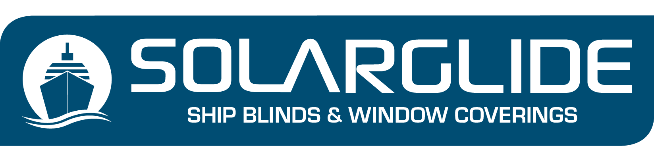 THIS ENQUIRY FOR IS FOR RECTANGLE OR SQUARE WINDOWS ONLYSelect the blind type (mark with a ‘x’)Select Colour of the profiles (mark with a ‘x’)Note that all handles will be colour matched to the selected profile colourSelect Colours (If a single screen tick one colour, if a double screen tick two colours)Measurements – Tell us how you have measured the windowsBrackets – Tell us if you need ‘Top Fix’ or ‘Face Fix’ brackets Do you need additional L shaped channel for the sides to block out side light? (optional)Send to theteam@solarglide.comCompany NameContact NameTelephone NumberEmail AddressVessel Name or Project Name2 Bar system with chrome cable guides and centrepull handleThis system has a fixed bar at the top and the second bar moves up and down the window2 Bar system with chrome cable guides and without centrepull handleThis system has a fixed bar at the top and the second bar moves up and down the window3 Bar system with centrepull handleThis system has a fixed bar at the top and a fixed bar at the bottom, with a third centre bar with handle that moves up and down the window12V Hardwired motorised system 2 Bar SystemThis system is motorised and hard wired to the vessel’s power supply12V Hardwired motorised system 3 Bar SystemThis system is motorised and hard wired to the vessel’s power supply12V Battery motorised system 2 Bar SystemThis system is motorised and comes with a battery pack12V Battery motorised system 3 Bar SystemThis system is motorised and comes with a battery pack12V Battery motorised system + self-charging micro solar panel 2 Bar SystemThis system is motorised and comes with a battery pack and solar panel12V Battery motorised system + self-charging micro solar panel 3 Bar SystemThis system is motorised and comes with a battery pack and solar panelWhiteAnthracite GreyDark BrownAnodised SilverAtlanta FR Dimout WHITEAtlanta FR Blackout SANDAtlanta FR Dimout BEIGEAtlanta FR Blackout WHITEAtlanta FR Dimout FOSSILAtlanta FR Blackout BROWNAtlanta FR Dimout DUSTAtlanta FR Blackout DUSTAtlanta FR Dimout SMOKEAtlanta FR Blackout PEBBLEAtlanta FR Dimout PEBBLEAtlanta FR Blackout BLACKBlind SizeTICK THIS BOX IF YOUR MEASUREMENTS ARE THE EXACT SIZE OF THE BLIND (S)Recess Measurements TICK THIS BOX IF THE MEASUREMENTS ARE WINDOW BOX SIZES (WALL TO WALL) AKA THE SPACE THE BLIND WILL FIT WITHINTop FixFace FixYesNoItemQtyWindow RefWidth ShapeHeightSloped Yes / NoAngle of window12345678910111213141516171819202122232425